KEMENTERIAN PENDIDIKAN, KEBUDAYAAN, 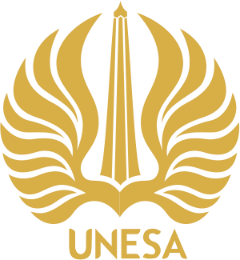 RISET, DAN TEKNOLOGIUNIVERSITAS NEGERI SURABAYAFAKULTAS VOKASIKampus Unesa 1, Jalan Ketintang, Surabaya 60231Laman : http://vokasi.unesa.ac.id/ email : vokasi@unesa.ac.idSURAT KETERANGANNomor: B/                /UN38.9/KM.01/2024Tanggal:Yang bertanda tangan di bawah ini Wakil Dekan Bidang Akademik, Layanan Kemahasiswaan, dan Alumni Fakultas Vokasi Universitas Negeri Surabaya, dengan ini menerangkan dengan sesungguhnya bahwa :Nama		:NIM		:Alamat		:Semester	:adalah benar-benar mahasiswa Fakultas Vokasi Universitas Negeri Surabaya Program Studi Sarjana Terapan (D4) ………… angkatan tahun ……………, yang bersangkutan pada saat ini masih aktif kuliah Semester Genap Tahun Akademik 2023/2024.Demikian surat keterangan ini diberikan kepada yang bersangkutan untuk digunakan seperlunya.a.n. Dekan#Tembusan :Dekan Fakultas Vokasi Unesa (sebagai laporan)Koordinator Prodi D4 ……………… Fakultas Vokasi UnesaKepala Kantor Fakultas Vokasi Unesa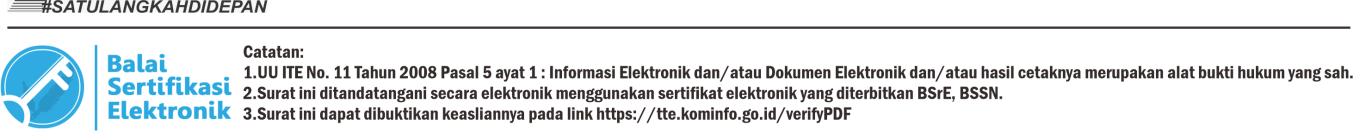 Catatan :Mahasiswa mengisi data secara lengkap pada template surat yang telah diunduh dengan diketik (bukan tulisan tangan) dan mohon untuk tidak merubah format/template surat yang telah disediakan.Setelah data diisi, mahasiswa mengirim kembali file melalui whatsapp ke nomor 085730260902 (Pak Suryadi).Jika surat sudah selesai diproses, mahasiswa dapat mengambil surat di meja persuratan di Ruang Tata Usaha Fakultas Vokasi atau bisa menghubungi melalui whatsapp ke nomor 085730260902 (Pak Suryadi) untuk meminta file dalam bentuk PDF.